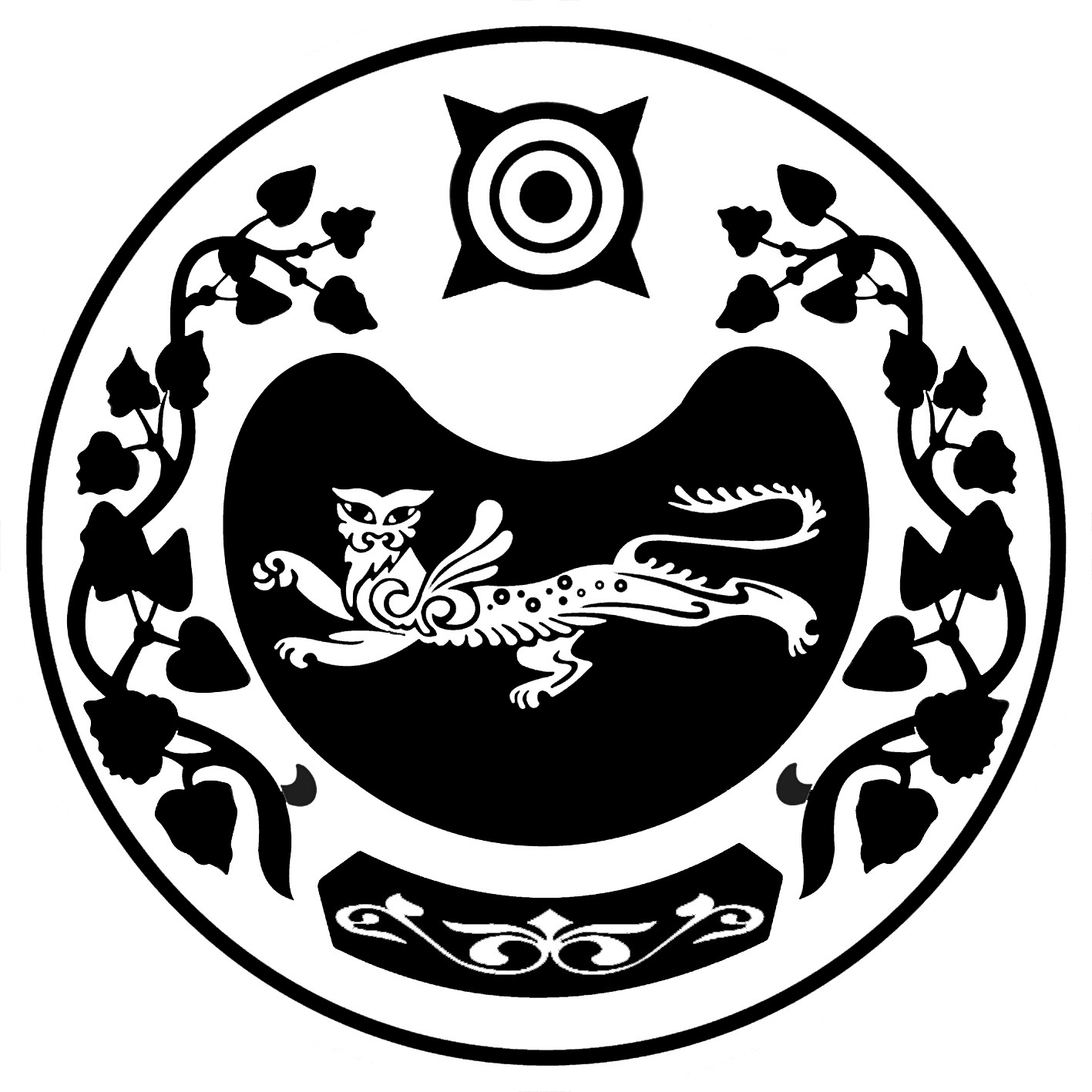 РОССИЯ ФЕДЕРАЦИЯЗЫ				РОССИЙСКАЯ ФЕДЕРАЦИЯ   ХАКАС РЕСПУБЛИКАНЫН				 РЕСПУБЛИКА ХАКАСИЯ	АFБАН ПИЛТİРİ				       АДМИНИСТРАЦИЯ   ПЎДİСТİН АДМИНИСТРАЦИЯЗЫ		        МОСКОВСКОГО СЕЛЬСОВЕТАП О С Т А Н О В Л Е Н И Е    от «9» января 2020 г.	                                                        № 1-п с. МосковскоеО внесении дополнения в Постановлениеот 26.12.2019 № 73-п «О наделении главных распорядителей бюджетных средств бюджетными полномочиями получателей бюджетных средств»	В соответствии с п. 2 ст. 20 Бюджетного Кодекса, Приказом Министерства финансов Российской Федерации от 01.07.2013г.№ 65н «Об утверждении Указаний о порядке применения бюджетной классификации Российской Федерации», в целях организации работы по исполнению бюджетаПОСТАНОВЛЯЮ:Состав закрепленных доходов за главным администратором доходов бюджета - Администрацией Московского сельсовета Усть-Абаканского района Республики Хакасия, указанных в Приложении №5 к Решению «О бюджете муниципального образования Московский сельсовет Усть-Абаканского района Республики Хакасия на 2020 и плановый период 2021 и 2022 годов» № 26 от 26 декабря 2019 года без внесения изменений в данное Решение дополнить новыми кодами дохода: 00120230024100000150 - Субвенции бюджетам сельских поселений на выполнение передаваемых полномочий субъектов Российской Федерации, 000 1 16 10123 01 0101 140- Доходы от денежных взысканий (штрафов), поступающие в счет погашения задолженности, образовавшейся до 1 января 2020 года, подлежащие зачислению в бюджет муниципального образования по нормативам, действовавшим в 2019 году (доходы бюджетов сельских поселений за исключением доходов, направляемых на формирование муниципального дорожного фонда, а также иных платежей в случае принятия решения финансовым органом муниципального образования о раздельном учете задолженности), 000 1 16 10123 01 0131 140 -  Доходы от денежных взысканий (штрафов), поступающие в счет погашения задолженности, образовавшейся до 1 января 2020 года, подлежащие зачислению в бюджет муниципального образования по нормативам, действовавшим в 2019 году (доходы бюджетов городских поселений за исключением доходов, направляемых на формирование муниципального дорожного фонда, а также иных платежей в случае принятия решения финансовым органом муниципального образования о раздельном учете задолженности);000 202 30024 00 0000 150 – Субвенции бюджетам сельских поселений на выполнение                                           передаваемых полномочий субъектов Российской Федерации.       2.Контроль за исполнением настоящего постановления оставляю за собой.Глава Московского сельсовета                                           А.Н. Алимов